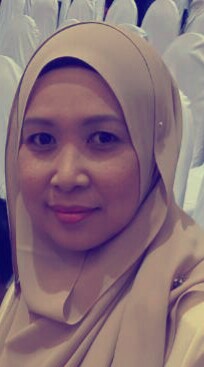 NOOR JULIANA MAT ISAEmail: julianamatisa73@gmail.comMobile: +6011 – 5856 8750ADDRESS34, Jalan Klebang Perdana 10Desa Klebang Perdana31200 ChemorPerak, MALAYSIAMOBILE+6011 – 5856 8750EMAIL julianamatisa73@gmail.comLANGUAGEMalay, English, JapaneseCURRENT JOBFreelance TranslatorSERVICES AND RATESHitotsubashi University, Tokyo, Japan – Degree In Commerce1993 - 1997Universiti Malaya, K. Lumpur, Malaysia – Japanese Preparation Course1991 - 1993Tunku Kurshiah College, Seremban, Malaysia – SPM with Grade 11989 - 1990AEON CO. - Customer Care ManagerManaging Customer Care Department, Conducting Staff Trainings, Writing Reports, Handling various company eventsThe Japanese Chamber of Trade & Industry, Malayisa - AdministratorTranslating Japanese and English Documentations, Conducting Survey, Writing Reports, Preparing documents for various divisional meetingsTaisei Corporation – Admin ExecutiveData Entry, Transcribing recorded minutes of meeting for Senior Management, Translating technical and non-technical documentation field of EXPERIENCE & interestTranslating (English > Malay, Japanese > Malay), Proofreading, Editing, Copywriting, Transcribing, Voice Over Services, etc.Managing ProjectsData EntryConducting SurveyTOOLSGoogle Translator Toolkit, MateCAT, MemSource, SDL Trados Studio, Smartcat (TMS), Smartling, MS Word/Excel/Powerpoint 2010, Adobe, Winzip